Сумська міська рада ____ СКЛИКАННЯ _____ СЕСІЯРІШЕННЯ	Заслухавши інформацію начальника відділу з питань взаємодії з правоохоронними органами та оборонної роботи Сумської міської ради Брязкуна Г.В. про стан виконання рішення Сумської міської ради від 21 грудня 2016 року № 1550-МР «Про міську цільову Програму з військово-патріотичного виховання молоді, сприяння організації призову громадян на строкову військову службу до Збройних Сил України та військовим формуванням, розташованим на території міста Суми, у проведенні заходів з оборони та мобілізації на 2017 рік» (зі змінами), керуючись статтею 25 Закону України «Про місцеве самоврядування в Україні», Сумська міська рада ВИРІШИЛА:	Інформацію начальника відділу з питань взаємодії з правоохоронними органами та оборонної роботи Сумської міської ради Брязкуна Г.В. про стан виконання рішення Сумської міської ради 21 грудня 2016 року № 1550-МР «Про міську цільову Програму з військово-патріотичного виховання молоді, сприяння організації призову  громадян на строкову військову службу до Збройних Сил України та військовим формуванням, розташованим на території міста Суми, у проведенні заходів з оборони та мобілізації на 2017 рік» (зі змінами) взяти до відома (додається).Сумський міський голова				          	                                О.М. ЛисенкоВиконавець: Брязкун Г.В.                       ___01.2018 р.    Ініціатор розгляду питання – постійна комісія з питань законності, взаємодії з правоохоронними органами, запобігання та протидії корупції, місцевого самоврядування, регламенту, депутатської діяльності та етики, з питань майна комунальної власності та приватизації.Проект рішення підготовлений відділом з питань взаємодії з правоохоронними    органами та оборонної роботи Сумської міської ради.Доповідач: Брязкун Г.В.ЛИСТ ПОГОДЖЕННЯдо проекту рішення Сумської міської ради                                                           «Про стан виконання рішення Сумської міської ради від 21 грудня              2016 року № 1550-МР «Про міську цільову Програму з військово-патріотичного виховання молоді, сприяння організації призову громадян на строкову військову службу до Збройних Сил України та військовим формуванням, розташованим на території міста Суми, у проведенні заходів з оборони та мобілізації на 2017 рік» (зі змінами)»Начальник відділу з питань взаємодії з правоохоронними органами та оборонної роботи                                                        Г.В. БрязкунЗаступник міського голови з питань діяльності виконавчих органів ради                                                                  М.О. ГалицькийГолова постійної комісії з питань законності, взаємодії з правоохоронними органами, запобігання та протидії корупції, місцевого самоврядування, регламенту, депутатської діяльності та етики, з питань майна комунальної власності та приватизації                               О.В. Зименко Начальник правового управління                                                   О.В. Чайченко Секретар Сумської міської ради                                                     А.В. Баранов Проект рішення підготовлений з урахуванням вимог Закону України «Про доступ до публічної інформації» та Закону України «Про захист персональних даних».												                         Брязкун Г.В.							                              ____01.2018 р.                            Додаток до рішення Сумської міської ради «Про стан  виконання   рішення   Сумської  міської ради від  21 грудня  2016  року  № 1550-МР   «Про міську  цільову    Програму        з  військово-патріотичного  виховання молоді,   сприяння      організації  призову  громадян    на  строкову  військову     службу      до     Збройних     Сил   України      та      військовим    формуванням, розташованим   на     території   міста  Суми,        у проведенні        заходів     з      оборони    та   мобілізації   на   2017   рік» (зі змінами)                    від                                №                     Інформаціяпро стан виконання рішення Сумської міської ради                                                       від 21 грудня 2016 року № 1550-МР  «Про  міську  цільову  Програму з  військово-патріотичного виховання  молоді,  сприяння  організації  призову  громадян  на  строкову військову службу до Збройних Сил України та військовим формуванням, розташованим на території міста Суми, у проведенні заходів з оборони та мобілізації на 2017 рік»                                 (зі змінами)Міська цільова програма з військово-патріотичного виховання молоді, сприяння організації призову громадян на строкову військову службу до Збройних Сил України та військовим формуванням, розташованим на території міста Суми, у проведенні заходів з оборони та мобілізації на 2017 рік (далі - Програма)  спрямована на  формування у молоді патріотичної свідомості щодо виконання конституційного обов’язку – захисту Вітчизни,  сприяння організації   призову громадян України на строкову військову службу до Збройних Сил України та  військовим формуванням, розташованим на території міста Суми, у проведенні заходів з оборони та мобілізаційної підготовки на 2017 рік.	Відповідальними виконавцями Програми визначено структурні підрозділи Сумської міської ради:  - відділ бухгалтерського обліку та звітності, як головний розпорядник коштів;- відділ з питань взаємодії з правоохоронними органами та оборонної роботи.	До виконання передбачених Програмою заходів залучалися інші структурні підрозділи Сумської міської ради, Сумська міська організація ветеранів України, Сумський міський військовий комісаріат, Сумський обласний військовий комісаріат, а також військова частина А 1476.	Програма складається з 3 –х пріоритетних завдань і заходів:завдання № 1 - «Формування у молоді м. Суми високої патріотичної свідомості щодо необхідності захисту Вітчизни»;     -    завдання № 2 - «Сприяння роботі міської призовної дільниці Сумського 	МВК»;     -   завдання № 3 - «Сприяння військовим формуванням, розташованим  на     	території м. Суми, у проведенні заходів з оборони та мобілізації».Завдання 1. «Формування у молоді м. Суми високої патріотичної свідомості щодо необхідності захисту Вітчизни»П.1.1. Виконано.Протягом звітного періоду відповідно до Програми представниками міської організації ветеранів України, департаменту інфраструктури міста Сумської міської ради, управління освіти і науки Сумської міської ради та Сумського МВК систематично проводилася робота щодо упорядкування братських могил, пам’ятників загиблим учасникам антитерористичної операції        та інших поховань часів Другої світової війни. Упорядковано Меморіал Слави, 17 могил, 70 пам’ятників, пам’ятних знаків і меморіальних дошок, могили на центральному кладовищі (Алея Почесних громадян), проведено благоустрій  прилеглих територій. П.п.1.2, 1.3. Виконані.З метою патріотичного виховання молоді відділом у справах сім’ї, молоді та спорту спільно з управлінням освіти і науки Сумської міської ради, Сумським МВК, міською організацією ветеранів України, військовою частиною А 1476 протягом звітного періоду у загальноосвітніх закладах міста  було проведено 542 заходи  військово-патріотичного та культурно-виховного спрямування, а саме:- з 13.02. по 18.02.2017 року у рамках тижня з військово-патріотичного виховання  до Дня вшанування учасників бойових дій на території інших держав для учнів загальноосвітніх навчальних закладів міста проведено зустрічі з військовослужбовцями-контрактниками військової частини А 1476; - на базі навчального закладу №1 проведено круглий стіл «Ти вічний біль Афганістан». У заході брали участь воїни-інтернаціоналісти, офіцери військової частини А 1476, ветерани Другої  Світової війни, представники  Сумського МВК, вчителі предмета «Захист Вітчизни», учасники АТО.- з метою проведення заходів військово-патріотичного виховання, військово-професійної орієнтації учнівської молоді працівниками Сумського МВК проведено бесіди з учнями навчальних закладів №№ 4, 12, 17,  22, 24, а також організовано «День відкритих дверей» у військовій частині 
А 1476. Під час заходу допризовники ознайомилися з матеріальною базою кафедри військової підготовки СумДу та взяли участь у тренуваннях зі стрільби  на базі інтерактивного тиру «Рубін».У рамках місячника військово-національно-патріотичного виховання школярів, присвяченого 72-й річниці Перемоги над нацизмом у Європі                         (10.04-09.05.2017 р.) у навчальних закладах міста  проведено:- акцію «Перша хвилина миру» біля пам’ятного знаку жертвам нацистських концтаборів (навчальні заклади №№ 8, 10, 18, класична гімназія), «З добрим ранком, ветеране»;-  урочисті концерти-привітання для ветеранів Другої Світової війни по мікрорайонах міста учнями навчальних закладів №№ 2, 5, 8, 22, 23, 25, 26; - святкове привітання ветеранів, які перебувають у Сумському обласному клінічному госпіталі для інвалідів війни; -  тематична лінійка « З сивиною на скронях» (навчальний заклад № 13);- круглий стіл «На захисті Вітчизни» (навчальний заклад № 17);   - загальношкільне свято «Салют Перемозі» ( урочисте вручення приписних посвідчень юнакам 10-11 класів (навчальний заклад  № 18); - гра  креатив-бій  «Ні» боям військовим, «Так»  – боям  креативним» (навчальний заклад № 20); - мультимедійне заняття-реквієм «Почесній варті - пам'ять!» (навчальний заклад № 21); - літературно – музичний вечір «Про минуле серце пам’ять зберігає»             (навчальний заклад № 23);   - флеш-моб «Мелодії пісень воєнних років» до Дня Перемоги над нацизмом у Другій Світовій війні (навчальний заклад № 29); -  усний журнал «Пам’ятаємо. Перемагаємо» (Піщанський навчальний заклад); - екскурсія до м. Києва з відвідуванням меморіального комплексу Національного музею історії України у Другій Світовій війні (навчальний     заклад № 1). 	У кожному навчальному закладі було проведено уроки мужності, виховні години, а також організовано конкурси малюнків «За мир у всьому світі», тематичні експозиції в шкільних бібліотеках «Великій Перемозі присвячується».З метою формування в учнів мотивації до оволодіння військовими знаннями, високого рівня фізичної підготовки  серед допризовників навчальних закладів міста протягом звітного періоду проведено:- екскурсію до військової частини А 1476 для ознайомлення з життям, службою, військовим озброєнням  (навчальні заклади №№ 10, 19);- спортивні змагання серед старшокласників навчальних закладів №№ 15 та 25 з баскетболу,  волейболу, футболу;- змагання із військово-прикладних видів спорту, зі стрільби з пневматичної гвинтівки   в навчальних закладах №№ 1, 3, 5, 7, 8, 10, 15, 16, 17, 19, 20, 21, 22, 23, 25, 29.Проводились зустрічі з військовослужбовцями, звільненими зі строкової служби, з метою заохочення молоді міста для проходження строкової військової служби та військової служби за контрактом.Також, у вересні 2017 року:- в навчальних закладах міста відбулися місячники з військово-патріотичного виховання допризовної молоді, присвячені Дню визволення міста від фашистських загарбників і Дню партизанської слави. У рамках цих                         заходів пройшли зустрічі учнів з представниками ветеранських організацій, Сумського МВК, військовослужбовцями військової частини А 1476  (навчальні                                     заклади №№  2, 8, 11, 20, 29); 	- в рамках святкування Дня Миру в усіх навчальних закладах за участю волонтерів, учасників АТО, військовослужбовців,  пройшли  флеш-моби, ярмарки, лінійки, інформаційні п’ятихвилинки, уроки миру, покладання                             квітів до пам’ятних знаків;         	-  з нагоди відзначення Дня визволення міста Суми від фашистських загарбників і Дня партизанської слави за участю представників Сумської обласної державної адміністрації, виконавчих органів та депутатів Сумської міської ради, військовослужбовців військової частини А 1476, ветеранів Другої світової війни, учнів загальноосвітніх закладів міста, а також мешканців обласного центру відбулися мітинги-реквієм;-  на майдані Незалежності в м. Суми за участю військовослужбовців військових частин А1476 та 3051 Національної гвардії України, Сумського прикордонного загону, підрозділу спецпризначення  ГУНП  в Сумській області відбувся парад військової техніки  та виставка озброєння,  встановлені намети та дошки оголошень, розповсюджувалися інформаційні листівки та проводилася агітаційно-роз’яснювальна робота з особами призовного віку щодо проходження військової служби за контрактом у військових частинах Збройних Сил України та Національної гвардії України;          	-  в навчальних закладах міста організовано зустрічі з учасниками АТО, волонтерами, військовослужбовцями, які проходять військову службу за контрактом у ЗСУ та Національній гвардії України (навчальні заклади  №№ 2, 4, 6, 7, 9, 10, 16, 19, 24, 27, 30,  гімназія № 1, класична гімназія); проведено благодійні ярмарки   (навчальні заклади №№  5, 9, 10, 16, 17, 22, 24, 26, 30, класична гімназія), акції «Солодощі для бійців», «Зігрій своїм теплом солдата», «Добро жменями», «З вірою у перемогу», «Лист солдату», «З Україною в серці», «Аптечка для солдата» ( навчальні заклади №№ 2, 3, 6, 9, 10, 13, 17, 18, 22, 24, 26, 30, гімназія № 1), вечір пам’яті І. Гольченка (навчальний заклад № 22), презентація книги, присвяченої С. Табалі (навчальний заклад № 9);- з метою ознайомлення учнівської молоді з військовою службою за контрактом та огляду бойової техніки організовані екскурсії для старшокласників навчальних закладів міста до військових частин (навчальні заклади   №№  10, 19).У період з  09 по 13 жовтня 2017 року в навчальних закладах міста проведено тиждень з військово-патріотичного виховання школярів, присвячений Дню захисника України, у рамках якого організовано та проведено різнопланові виховні заходи та інформаційно-роз’яснювальна робота з питань проходження військової служби за контрактом у Національній гвардії України, Збройних Силах України (зустрічі з учасниками АТО, офіцерами військових частин, екскурсії до шкільних історичних музеїв, виховні години, флеш-моб «Мужність і відвага крізь покоління», дискусійні майданчики, військово-спортивні змагання, змагання з військово-прикладних видів спорту, брейн-ринги, концерти, конкурси військово-патріотичної пісні, виставки, тощо).З нагоди відзначення Дня визволення України від фашистських загарбників у закладах освіти проведені тематичні заходи (виховні години, години спілкування, музейні та бібліотечні уроки, зустрічі з ветеранами, пішохідні  екскурсії місцями бойової слави міста Суми). З метою залучення учнівської молоді до пошуково-дослідницької           роботи міські заклади освіти взяли участь у заочному обласному зльоті пошукових загонів «Пам’ятати. Відродити. Зберегти».У період з 04 по 15 грудня 2017 року з нагоди відзначення Дня Збройних Сил України у навчальних закладах міста проведено декаду з військово-патріотичного виховання та святкову операцію «З добрим ранком, ветерани!».8 грудня 2017 року з метою ознайомлення  учнів старших класів навчальних закладів міста з умовами проходженням військової служби на базі військової частини А1476 був проведений захід «Один день в армії», під час           якого присутні мали змогу ознайомитись з побутом військовослужбовців (відвідали казарму, їдальню, спортивний комплекс), проведено показ зразків озброєння. Проведені заняття «Захист від зброї масового ураження», стрільби в інтерактивних тирах кафедри військової підготовки СумДУ, а також відпрацьовані навички щодо  розбирання та збирання учбової зброї. Переможцями змагань стали викладачі предмета «Захист Вітчизни» навчальних закладів №№ 1, 7, 9, 10, 12, 16, 23 та учні  навчальних закладів №№ 1, 6, 9, 10, 12, 15, 17, 21, 23, 3, 4, 7, 18, 21, 26, 27, 29, Сумська гімназія № 1, які були  нагороджені грамотами Сумського міського голови та цінними подарунками. П.1.4. Виконано.Для координації роботи навчальних закладів міста щодо організації музейної справи в Інформаційно-методичному центрі управління освіти і науки Сумської міської ради створено координаційну методичну раду, яка тримає на постійному контролі діяльність і розвиток шкільних музеїв. Із 39 шкільних музеїв, 20 – військово-патріотичного профілю. П.п.1.5, 1.6. Виконані.З метою розвитку військово-патріотичного виховання, спортивної підготовки дітей та учнівської молоді:- у період з 03 по 07 квітня 2017 року спільно з відділом молоді та спорту Сумської міської ради проведено спартакіаду з військово-прикладного семиборства серед команд допризовної молоді. Переможцями стали:          - упродовж 11-12 травня 2017 року на базі Державного позашкільного оздоровчого закладу санаторного типу «Ровесник» відбувся I міський етап Всеукраїнської дитячо-юнацької військово-патріотичної гри «Сокіл» («Джура»). У конкурсі брали участь 152 учні 8-10 класів із 19 загальноосвітніх навчальних закладів міста:  №№ 1, 4, 5, 6, 7, 9, 10, 12, 15, 16, 17, 18, 20, 21, 22, 23, 24, 25, Сумська гімназія № 1. Переможцями стали: І місце – навчальний заклад № 10; ІІ місце – навчальні заклади №№ 9, 15, 23; ІІІ місце – навчальні заклади №№ 1, 12, 22.У рамках гри «Сокіл» («Джура») окремо були оцінені конкурси «Впоряд», «Відун», «Рятівник», «Фізична підготовка». За результатами змагань у конкурсі «Впоряд» переможцями стали: І місце – навчальний заклад № 10; ІІ місце – навчальний заклад № 15; ІІІ місце – навчальний заклад № 12.У конкурсі «Відун» місця розподілились таким чином:І місце – навчальні заклади № № 12, 25; ІІ місце – навчальні заклади №№ 15, 21; ІІІ місце – навчальні заклади №№ 22, 23, гімназія № 1.У конкурсі «Рятівник» найкращий результат показали учні навчальних закладів: І місце –  навчальний заклад № 1; ІІ місце – навчальні заклади  №№ 9, 10, 22; ІІІ місце – навчальні заклади №№ 20, 23, гімназія № 1.У конкурсі «Фізична підготовка» перемогу здобули учні навчальних закладів: І місце – навчальний заклад № 12; ІІ місце – навчальний заклад    № 9; ІІІ місце – навчальний заклад № 23. У травні 2017 року відбулися змагання із військово-прикладних видів спорту, зі стрільби з пневматичної гвинтівки в навчальних закладах №№ 1, 3, 5, 7, 8, 10, 15, 16, 17, 19, 20, 21, 22, 23, 25, 29.Для  практичного закріплення рівня знань, умінь та навичок наприкінці навчального року проводились навчально-польові заняття та виконання початкової вправи стрільби з пневматичної гвинтівки з юнаками, які завершили  вивчення курсу предмета «Захист Вітчизни».  	З учнями 10-11 класів на базі загальноосвітніх навчальних закладів міста щотижнево (2 рази на тиждень) проводилися заняття «Підготовка юнаків до служби в Збройних Силах України» та «Школа безпеки». П.п.1.7, 1.8. Виконані.Протягом звітного періоду для допризовної молоді навчальних закладів міста №№ 1, 6, 9, 10, 12, 15, 17, 21, 23, 3, 4, 7, 18, 21, 26, 27, 29, Сумська                       гімназія № 1 Інформаційно-методичним центром управління освіти і науки Сумської міської ради  організовано День відкритих дверей у військовій частині А 1476, а також захід «Один день в армії».   У травні та жовтні 2017 року Сумським МВК спільно з міською радою ветеранів України та управлінням освіти і науки Сумської міської ради були проведені урочисті проводи призовників до лав ЗСУ.П.1.9. Виконано.Питання військово-патріотичного виховання допризовної молоді та призову до лав ЗСУ постійно висвітлюються в  місцевих ЗМІ.Так, у на офіційному сайті Сумської міської ради за звітний період було  розміщено 11 матеріалів, серед яких:  «Вічна пам’ять у наших серцях», «Вітання міського голови до Дня Збройних Сил України», «Героїчне минуле»  та інші. 	У газетах «Панорама», «Данкор», «Ваш шанс» опубліковано понад 19 матеріалів на відповідну тематику.	У рамках проведення агітаційної компанії серед населення м. Суми щодо пропаганди військової служби та військової професії демонструвалися рекламні аудіо-роліки  на центральному ринку, а також ТРЦ.	Протягом звітного періоду  були організовані брифінги за участю військового комісара Сумського МВК, заступника міського голови з питань діяльності виконавчих органів ради Пака С.Я., Галицького М.О. та керівників структурних підрозділів Сумської міської ради  щодо проходження військової строкової служби та військової служби за контрактом  в Збройних Силах України. Завдання 2. «Сприяння роботі міської призовної дільниці Сумського МВК» П.п. 2.1, 2.2. Виконані.	На потреби Сумського МВК з міського бюджету шляхом передачі субвенції до державного бюджету були виділені кошти  на покращення умов роботи міської призовної комісії, а саме: - для придбання канцелярського приладдя та інших товарів на загальну суму 20000 грн.;- для організації розшуку та доставки до призовної дільниці призовників, які ухиляються від проходження строкової військової служби (оплата транспортних послуг) на загальну суму 50000 грн.На виконання вимог Закону України «Про військовий обов’язок і                   військову службу», відповідно до Указу Президента України від 24 лютого                  2017 року №44/207 «Про строки проведення чергових призовів, чергові призови громадян України на строкову військову службу та звільнення в запас військовослужбовців у 2017 році»  виконавчими органами Сумської міської ради вживалися відповідні організаційні заходи. Так, рішенням виконавчого комітету Сумської міської ради від 21.03.2017                         № 114 «Про черговий призов на строкову військову службу у квітні-травні                      2017 року» був затверджений персональний склад міської призовної комісії для забезпечення проведення призову громадян на строкову військову службу навесні 2017 року, у встановлені строки розроблені плани проведення призову на строкову військову службу, налагоджена робота з керівниками житлово-експлуатаційних організацій, організацій і установ, що здійснюють експлуатацію житлових будинків,  Піщанською сільською радою, а також  з власниками будинків щодо забезпечення своєчасного надання необхідних відомостей про призовників, а також оповіщення їх про виклик до Сумського  міського військового комісаріату. Призовна дільниця Сумського МВК укомплектована необхідним інструментарієм, медикаментами та майном.	Оповіщення призовників про явку до призовної дільниці Сумського МВК здійснювалося  шляхом інформування населення м. Суми про наказ військового комісара через ЗМІ та персональними повістками, а також  силами особового складу, штатних працівників Сумського МВК, технічними працівниками та співробітниками «Укрпошти» та через ТОВ «Сумський єдиний інформаційно-розрахунковий центр» (інформація розміщена на платіжних бланках за комунальні послуги для населення). 	          Для забезпечення роботи призовної комісії від підприємств, установ та організацій міста до Сумського МВК були залучені технічні працівники.        Для  проведення професійно-психологічного відбору  громадян, які підлягали призову на строкову військову службу, була створена позаштатна  група професійно-психологічного відбору.На базі лікувальних закладів міста протягом призовного періоду проводилися амбулаторні обстеження, рентгенологічні дослідження всіх призовників. Із числа медичних працівників були визначені посадові особи, які здійснювали контроль за додатковим медичним обстеженням. Позачергове додаткове обстеження стану здоров’я призовників проводилося в усіх стаціонарах і лікувальних закладах міста.	Правоохоронні органи міста проводили розшук, затримання і доставку                  до Сумського МВК осіб, які ухилялися від призову на строкову військову службу.За звітний період розшукано 60 таких осіб.          З метою вжиття додаткових заходів щодо розшуку призовників, які не з’явилися до міської призовної дільниці Сумського МВК, були створені рейдові групи для оповіщення призовників у складі співробітників військового комісаріату, посадових осіб структурних підрозділів Сумської міської ради та правоохоронних органів.Державне завдання на весняний призов громадян на строкову військову службу по м. Суми виконано на 80%.           Негативні чинники, що вплинули на виконання планових завдань призову громадян України на строкову військову службу у квітні-травні 2017 року:- відсутність значної кількості призовників за місцем реєстрації, що унеможливлює провести їх оповіщення.- низька явка до Сумського МВК на виклик за повістками. - незадовільний стан здоров’я призовників.          Рішенням виконавчого комітету Сумської міської ради від 15.08.2017 № 422 «Про черговий призов на строкову військову службу у жовтні-листопаді 2017 року» було затверджено персональний склад міської призовної комісії. Медична комісія розпочала роботу з 1 жовтня 2017 року. Призовна дільниця Сумського МВК була укомплектована необхідним інструментарієм, медикаментами та майном. Із числа медичних працівників визначені посадові особи, які здійснюють контроль за додатковим медичним обстеженням призовників. Оповіщення громадян призовного віку здійснювалося силами особового складу, штатних працівників Сумського МВК, технічними працівниками та співробітниками «Укрпошти», а також шляхом доведення  наказу військового комісара Сумського МВК щодо проведення осіннього призову в 2017 році через ТОВ «Сумський єдиний інформаційно-розрахунковий центр» (інформація розміщена на платіжних бланках за комунальні послуги для населення).  Правоохоронні органи проводили розшук, затримання і доставку до Сумського МВК осіб, які ухилялися від призову на строкову військову службу. Упродовж жовтня-листопаду розшукано 20 таких осіб, які були притягнуті до адміністративної відповідальності.Державне завдання на осінній призов громадян на строкову військову службу по м. Суми виконано на 63%.Завдання 3. «Сприяння військовим формуванням, розташованим  на     	території м. Суми, у проведенні заходів з оборони та мобілізації»П. 3.1. Виконано.	Кошти в сумі 284360 грн., передбачені Програмою на  сприяння військовим формуванням, розташованим на території міста Суми, у проведенні заходів з оборони та мобілізації (оплата витрат на паливно-мастильні матеріали) шляхом передачі субвенції до державного бюджету у 2017 році не виділялися у зв’язку з відсутністю завдань у Сумського МВК на проведення мобілізаційних заходів (доставка військовозобов’язаних до пункту призначення під час проведення мобілізації). 	Поряд з цим, з метою сприяння Сумському МВК та іншим військовим формуванням ЗСУ у проведенні заходів з оборони та мобілізації, з міського бюджету надано фінансову допомогу на суму 714672  грн., а саме:- Сумському МВК в сумі 120000 грн. на придбання армійських брезентових наметів УСБ-56 для підрозділів з метою виконання завдань з територіальної оборони;- Сумському МВК в сумі 90000 грн. на проведення поточного ремонту та облаштування міського пункту управління;- військовій частині А1476 в сумі 963127 грн. на проведення капітального ремонту казарменого приміщення;- військовій частині А1476 в сумі 4672 грн. на придбання матеріальних засобів для облаштування приміщень військових таборів.Сумський міський голова                                                              О.М. ЛисенкоВиконавець: Брязкун Г.В. ______________________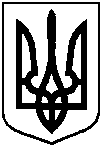 Проект                                          оприлюднено«__» ______ 2018 р.від                          №             м. СумиПро стан виконання рішення Сумської міської ради від 21 грудня 2016 року                          № 1550-МР «Про міську цільову Програму з військово-патріотичного виховання молоді, сприяння організації призову громадян на строкову військову службу до Збройних Сил України та військовим формуванням, розташованим на території міста Суми, у проведенні заходів з оборони та мобілізації                                     на 2017 рік» (зі змінами) Спартакіада з військово-прикладного семиборстваСпартакіада з військово-прикладного семиборстваІ місценавчальний заклад № 1ІІ місценавчальний заклад № 17ІІІ місценавчальний заклад  № 10